Muhammad  Ismail Qureshi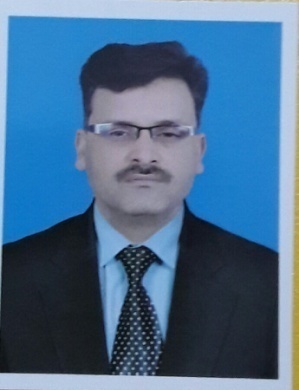 Translation/Interpretation/Transcription/Editing/Proofreading/ReviewWork Level: Professional 0ver 20 years of Experience24/7 onlineApproved and Registered Translator for 34 UN and 5 US Agencies/Organizations/NGOs and US Embassy, Islamabad, Saudi Aramco,  Asian Development Bank. I am commercial translator and have done work for OGDCL, UBL, Generation, The NetWork, NEPRA, Punjab Livestock and Dairy Development with highest quality translation.My QualificationM.A Political Science, Diploma of Linguistics Programming Dhahran, KSA, English  Diploma from FIML, IslamabadMy Experience- Over 20 yearsStarted English to Urdu Translation in PBC( Radio Pakistan) News HQ, Islamabad from April, 1997 to 2001Worked as  Urdu/English Translator in Midas Communication, Islamabad ( MCP) from  2004 to 2007Worked at Communications (MCOM) from 2007 to 2011 as Translator for all commercial and media projects.  7 years of experience with  a Islamabad base translation companyWorking @ Adgroup Advertising Since 2013 as Urdu language Expert, Writer  & TranslatorRich experience and  knowledge of terminologies, use of words and vocabularyMy SkillsMicrosoft OfficePowerPointMicrosoft WordMicrosoft ExcelOutlookUsing PhotocopierDigital CamerasScannersFax MachineInstallation of different kinds of Software including Win 98/2000/XpOperating different Computer Programs/PackagesMy Fields Media, Advertising, communication, education, law, accounts, medical, web content, documentary writing, Press Release, Training Manuals, Booklets, banking, telecom, toursimMy clients US Embassy IslamabadUSAIDUNDPUS NGO GenerationUBL- Leading Bank Brand in PakistanBRT PeshawarUNOGPenny Appeal PakistanM/o Information, PakistanKP Government, PakistanOGDCLGeneration.comInternational Alliance & MembershipProZ.comTranslation CaféTranslation DirectoryOne Stop AsiaNational MembershipNational Languagge AuthorityHead Urdu Translation Department, Vibrant Translation Pakistan.Member Pakistan Urdu Litrary Council, IslmabadMember National Press Club IslamabadMy capacity: maximum Seven pages per day or 2000 words per day or Transcription of  1 hour audio En/Ur or Ur/EnMy Availability 24/7 onlineAny Time Just contact and you will find solution of translation work.Basic Language: English/UrduSoftware: MSOffice, Power Point for Urdu /English, Inpage My Rate0.03 US/ per word (Source language) translation, typing, editing and proofreading. ( Negotiable)For Urdu/EnglishFinal rate will be given after job assessment, number of pages/words and payment method/time limitMy Contact InfoCall: 0092 337 9206334 Whatsapp: 0092 3000 88 9980, 0092 3379206334Skype ID: vibranttranslators@gmail.comMy website: www.vibranttranslators.com.pkMy email: vibranttranslators@gmail.com, ismailads@gmail.comMy Sample workWill be provided, if needed